10th March, 2023Dear Editors, In collaboration with my coauthor, Barry Griffiths, I am submitting our article ‘Enhancing the Success of College Algebra Students by Incorporating Adaptive Technologies’ for your consideration, with the hope of it being published in the MSOR Connections journal. We believe the paper provides fresh insight into the growing interest in using adaptive technology to help students master concepts in mathematics, especially at the high school, college, and first-year university level. While our article describes the adoption of adaptive technology in the United States, we believe that it will be of interest to your readers worldwide given that it describes how modern technology based on artificial intelligence is being used to innovatively enhance the student learning experience. This manuscript has not been previously published and is not simultaneously being considered for publication elsewhere. We thank you for your consideration and welcome your comments and suggestions for improving the manuscript. We look forward to hearing from you.Sincerely,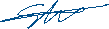 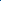 Alina Stefanov, Ph.D.alina@ucf.edu